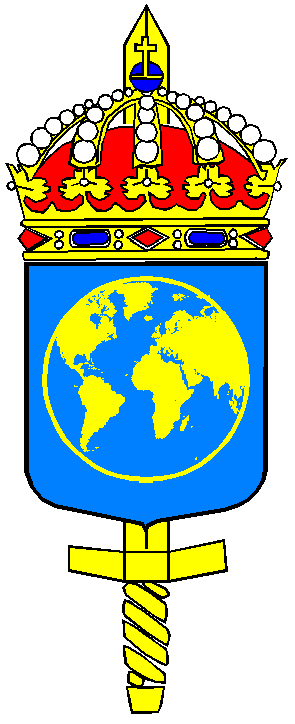 Please complete this Registration Form in English and return it NLT March 05 2018.Life GuardsNCGM		Fax: +46 (0)8 584 526 20SE-196 85 Kungsängen 	E-mail: swedint@mil.seSwedenPlease supply us with one registration form and short bio (200 words limit) per participant. Submit the bio to swedint@mil.sePERSONAL DATA                                                Male        Female  PERSONAL DATA                                                Male        Female  First name:Family name:Date of birth:Nationality:Organisation:Organisation:Rank:Date of rank:Passport number:Valid until:Swedish Personal ID Number (if applicable):Swedish Personal ID Number (if applicable):Residence:Residence:Phone number, home: *)Phone number, work: *)Cellular Phone number: *)Facsimile: *)E-mail:E-mail:*) In case of emergency*) In case of emergencySpecial Dietary or food requirements due to medical or religious reasons:                    Yes        No  If yes, please specify articles or food you cannot eat: